 Welcome to Northside Elementary!In this packet you will find all the forms  needed for the first day of school.  You may print them off and bring them with you filled out, or they are  available on Registration Day (August 1st)  with the teacher.The forms numbered:#1 - #6:  	should be filled out for every student. #7:		 if your child rides a bus. (Bus Garage, 615-597-4273,  if you need a bus number.)#8 and #9: 	 only if your child is “new” to the Dekalb County School System. All other forms are informational and do not need to be turned in.  Please read them and be aware of their importance.When you register with your teacher there is  a “white card” that will need to be filled out.  This card will be kept in the office.  The card is used by the nurse and office staff for various reasons.  Only persons listed on the card will be allowed to check your child out of school.  Please make sure all phones numbers are kept current.  Please notify the office throughout the year with any phone number changes.Thank you for your help and support during the school year!  We are looking forward to a fantastic year!  Please check out our website!nes.dekalbschools.net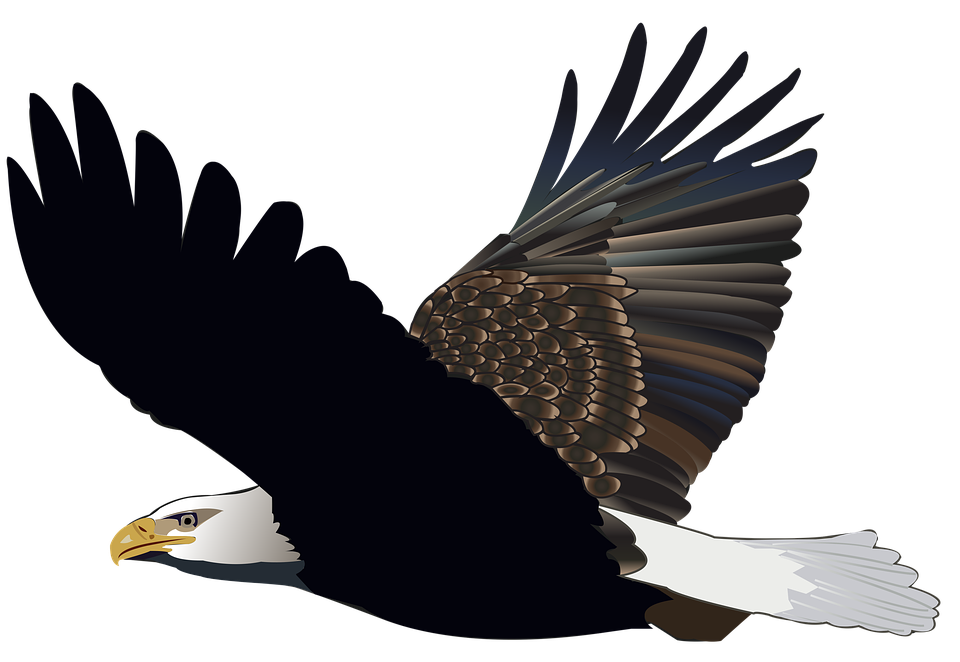 “Together We Soar”